INVESTIDURA DOS ACÓLITOS 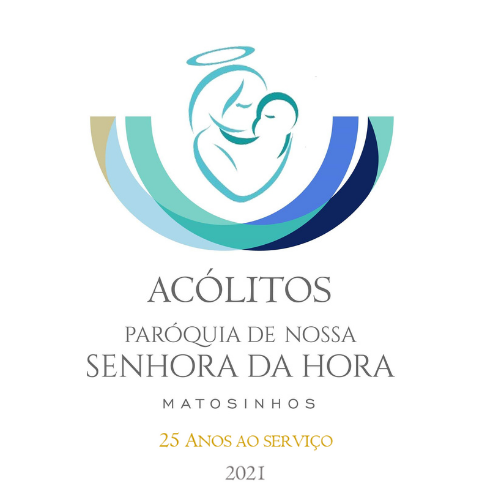 solenidade da ascensão do senhor 2021conclusão das festas em honra de nossa senhora da hora16 de maio de 2021depois da homiliaEntrega da túnica de AcólitoP. Queridos candidatos ao ministério dos Acólitos:Letícia Pinto Guilherme Pereiramanifestastes o desejo de servirdes a Igreja, no ministério dos Acólitos. Ides agora ser revestidos com a alba, a veste própria do Acólito. De algum modo ela recorda-vos a túnica do Batismo, pelo qual fostes revestidos de Cristo. Mas ela lembra-vos também aquela veste branca da multidão dos eleitos, que na liturgia celeste da Nova Jerusalém, se apresentam, purificados e redimidos, pois branquearam as suas vestes no Sangue do Cordeiro. O Acólito mantém a sua túnica branca, na medida em que serve o altar da Eucaristia, aprendendo aí a dar também a sua vida pelos irmãos. Fidelidade à Eucaristia e humildade no serviço são as divisas que mantêm limpa a vossa veste e puro o vosso coração. Os vossos padrinhos ou madrinhas entregar-vos-ão a túnica, dizendo:Acólito(s) padrinho(s)/madrinha(s): Serve com alegria o altar da Eucaristia!Acólito(a): Ámen!Cântico do Hino do Acólito: O Acólito serve com amor a mesa da Palavra do Senhor. O Acólito serve na alegria o altar da Eucaristia.Entrega da Cruz à acolita  P. Dirijo-me agora, a ti, caríssima Acólita, que tens dado provas de servir com amor a mesa da Palavra do Senhor e com alegria o altar da Eucaristia:Letícia: esta Cruz lembra-te que a Eucaristia atualiza, para a tua vida, o mistério da entrega do Senhor. Por isso, diz a Instrução Geral do Missal Romano: “sobre o altar ou junto dele coloca-se também uma cruz, com a imagem de Cristo crucificado, que a assembleia possa ver bem. Convém que, mesmo fora das ações litúrgicas, permaneça junto do altar uma tal cruz, para recordar aos fiéis a paixão salvadora do Senhor” (IGMR 308). Recordai-vos que a instituição da Eucaristia se dá precisamente na Quinta-Feira Santa, e que tal gesto abissal de amor de Jesus, até à Cruz, antecipa-se “naquela noite em que Jesus ia ser entregue”. Por isso, não podemos entender a Eucaristia e a vida cristã sem a Cruz, que é sinal de fidelidade e amor até ao fim. E vós, irmãos caríssimos, testemunhas deste compromisso, rogai comigo ao Senhor para que Se digne cumular da Sua bênção esta Acólita, que vai ser investida, com a Cruz, para que assim se firme e fortaleça o seu compromisso eclesial e litúrgico de Acólitos, ao serviço da Igreja, na celebração da Liturgia.Todos oram em silêncio durante um certo espaço de tempo.P. Deus de infinita misericórdia,que, por Vosso Filho Unigénito,confiastes à Vossa Igreja o Pão da vida,dignai-Vos + abençoar esta nossa irmã,escolhida para o ministério dos Acólitos,e fazei com que seja assídua no serviço do altar,e cresça cada vez mais na fé e na caridadepara edificação da Vossa Igreja.Por Nosso Senhor Jesus Cristo, Vosso Filho,que é Deus convosco na unidade do Espírito Santo. R. Ámen.Entrega da Cruz ao AcólitoP. Letícia, conforma a tua vida com o mistério da Cruz do Senhor. E vive de tal modo que possas servir dignamente a mesa do Senhor e a Sua Igreja. Letícia: Ámen.Hino do Acólito (retomar)renovação do compromissos dos acólitosP. E vós, queridos acólitos e queridas acólitas: ensinaram-vos – e é verdade – que, na Santa Missa, aquela pequena partícula de pão torna-se o Corpo de Cristo e o vinho do cálice torna-se o Sangue de Cristo. Cada vez que vos aproximais do Altar, tendes a ventura de colaborar de perto para este milagre. A vossa atitude interior e exterior esteja de acordo com o que fazeis, sobretudo quando vos encontrais junto do altar, quando fazeis o sinal da cruz, quando vos ajoelhais, quando estais sentados ou quando participais na oração e nos cânticos em comum. Ponde todo o entusiasmo no encontro com Jesus escondido sob o véu eucarístico. Oferecei a Jesus as vossas mãos, os vossos pensamentos e o vosso tempo e Ele não deixará de vos recompensar. Neste Ano de São José, pensai em tudo o que ele fez para o Filho de Deus poder descer do Céu à terra, fazer-Se homem e crescer até Se transformar em alimento para a vida do mundo, e verás que foi um grande acólito (cf. Papa Francisco, Mensagem aos acólitos portugueses, na 25.ª PNA, 1.05.2021). Imitai zelosamente São José, para guardardes, como ele o tesouro precioso da Eucaristia. Assim o fizeram São Tarcísio, até à morte. Assim o fez São Francisco Marto, que amava tanto a Jesus escondido na Eucaristia! Eles são, como São José, verdadeiros “custódios” da Eucaristia. P. Quereis continuar a servir a Cristo e à Igreja, no ministério dos acólitos?Acólitos: Sim, quero com a graça de Deus.P. Desejamos entregar a cada um de vós a imagem do padroeiro dos acólitos portugueses, o pastorinho de Fátima, São Francisco Marto.  Antes, porém, procedamos à bênção destas imagens:P. Senhor, que em São Francisco Marto, pastorinho de Fátima, nos destes um admirável exemplo de amor à Eucaristia, concedei a todos os acólitos que contemplarem a sua imagem a graça de obterem a sua proteção e de se tornarem dignos ministros do altar e fiéis custódios do mais preciso tesouro sagrado da Eucaristia, onde adoramos o Corpo, Sangue, Alma e Divindade de Jesus Cristo, ali presente, tão real e perfeitamente como está no Céu. Ele que é Deus com o Pai na unidade do Espírito Santo. R. Ámen. ENTREGA DA IMAGEM DE SÃO FRANCISCO MARTO AOS ACÓLITOSSegue-se a Liturgia Eucarística, com a apresentação dos dons e o  cântico de ofertório…depois da comunhão | Consagração dos Acólitos a Nossa Senhora Maria, esposa de JoséMãe de Jesus e nossa Mãe:Nós, Acólitos desta Paróquia que Vos invoca com o título de Nossa Senhora da Hora,
consagramo-nos totalmente a Vós.Nós Vos consagramos os nossos olhos,
com os quais queremos contemplar o mistério luminoso da presença de Jesus Cristo, na Eucaristia.
Nós Vos consagramos os nossos ouvidos,
com os quais queremos escutar atentamente a Palavra do Vosso Filho,
para a acolher e receber, como Vós, em alimento.
Nós Vos consagramos a nossa boca,
com a qual queremos louvar, como Vós, o Senhor pelas maravilhas que realiza em nosso favore receber dignamente o pão consagrado da Eucaristia.Nós Vos consagramos as nossas mãos,para sabermos, como o Vosso Filho, tomar, agradecer, partir e repartir por todoso pão da Vida e o pão de cada dia.Nós Vos consagramos todos os nossos sentidos e o nosso coração,
no qual queremos acolher a doação do Vosso Filho e, guardar, a peito e ao peito, como São Tarcísio,o tesouro inestimável da Eucaristia.
Vós, ó Mãe de Jesus, «mulher eucarística» na totalidade da Vossa vida, que se faz dom e louvor,
acompanhai-nos no exercício do nosso ministérioe, com a intercessão de São Francisco Marto,que adorava Jesus escondido no sacrário,velai por todos nós, Vossos servos,para que também a nossa vida seja inteiramente eucarística, na comunhão com todos,no sacrifício da nossa entrega e no louvor agradecido ao Senhor.
Ámen.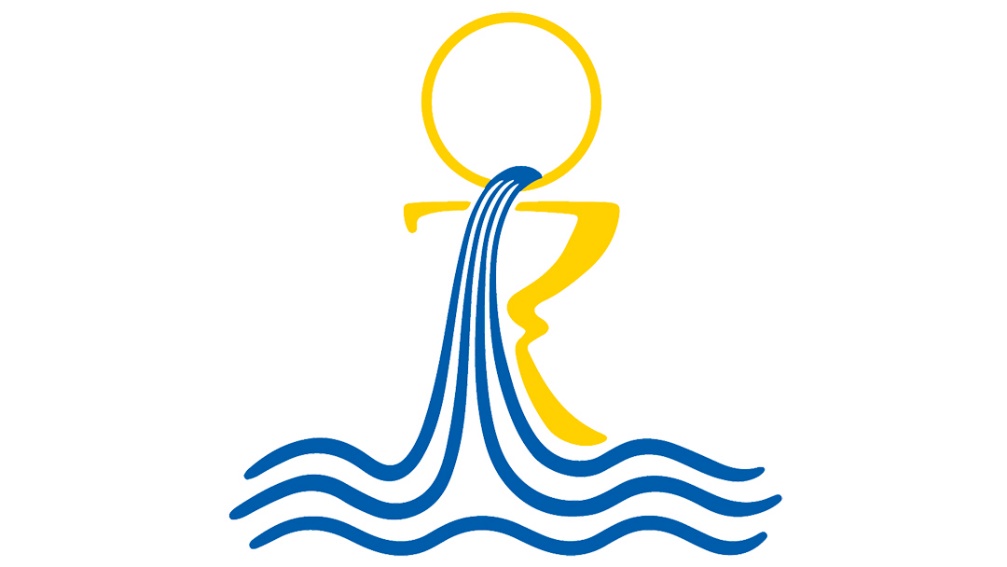 HINO A NOSSA SENHORA DA HORA Refrão: Nossa Senhora da Hora, nas bodas de Caná e junto à Cruz! Em todas as horas mostra que és nossa Mãe! Mostra-Te Mãe de Jesus! Mostra-Te Mãe de Jesus!